Unit 1 Day 4 Practice: Reflections 					Name: ___________________________Graph the image using the transformation given, and give the algebraic rule as requested         
Write a specific description of each transformation and give the algebraic rule, as requested.7. 								8.  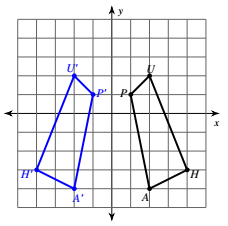 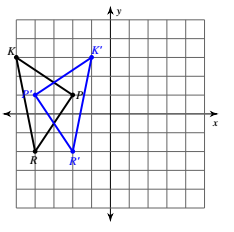 Find the image of the following transformations and give a specific description.  
Hint:  If you get stuck, review the Checkpoints after today’s activities.  
9.  The points (2,4), (3,1), (5,2) are reflected with the rule 
		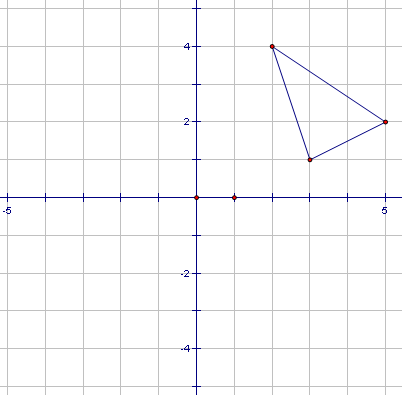 10.  The points (2,4), (3,1), (5,2) are reflected with the rule ΔEFG if E(-1, 2), F(2, 4) and G(2, -4) reflected over the y-axis.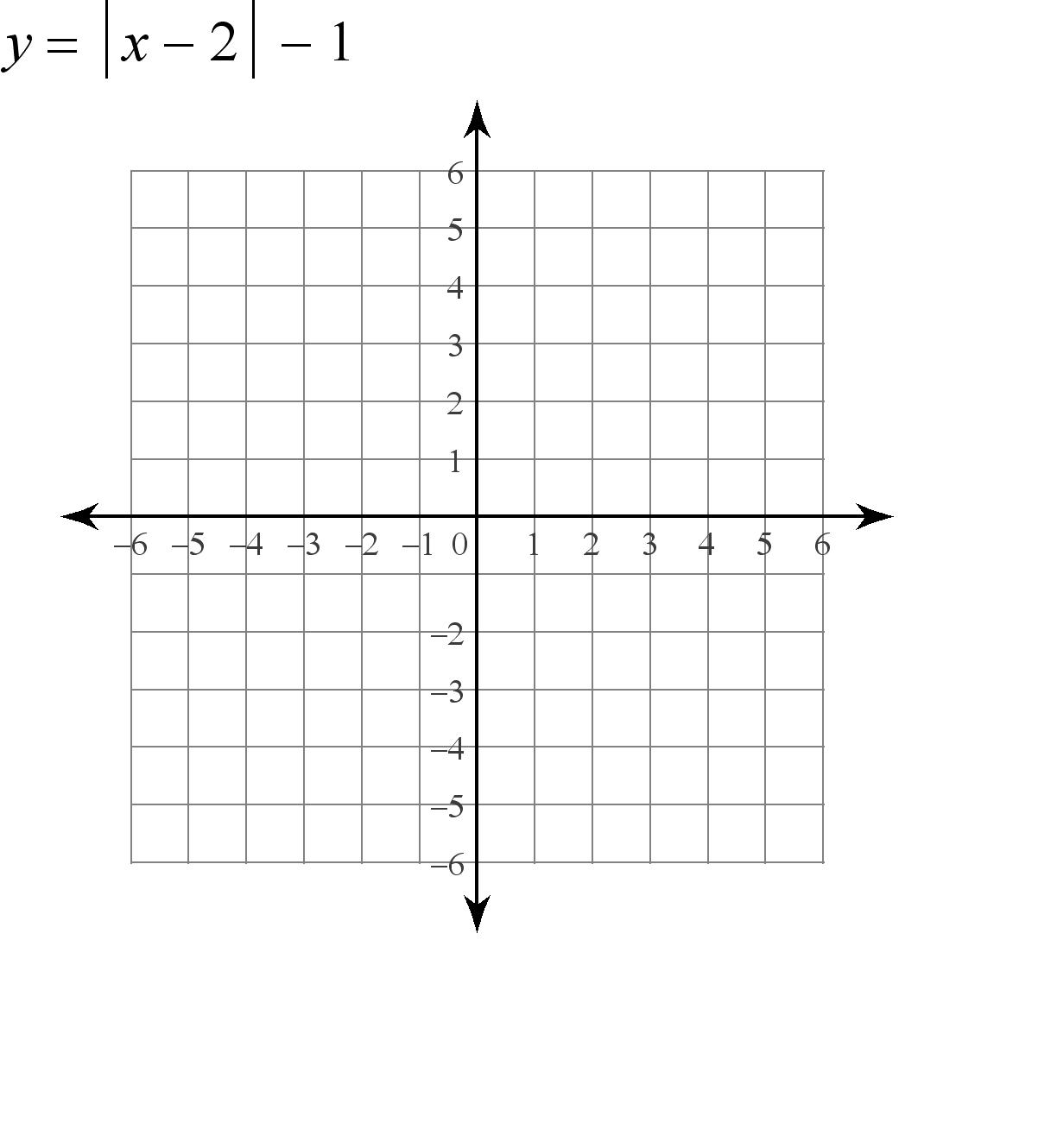 
E’ _____F’ _____G’ _____Rule: ΔPQR if P(-3, 4), Q(4, 4) and R(2, -3) reflected over the x-axis.
P’ _____Q’ _____R’ _____Rule: Quadrilateral VWXY if V(0, -1), W(1, 1), X(4, -1), and Y(1, -5) reflected over the line y = x.
V’ _____W’ _____X’ _____Y’ ______Rule: ΔBEL if B(-2, 3), E(2, 4), and L(3, 1) reflected over the line .B’ _____E’ _____L’ _____Rule: Square SQUR if S(1, 2), Q(2, 0), U(0, -1), and R(-1, 1) reflected over the line .	S’ _____					Q’ _____					U’ _____					R’ _____					Quadrilateral  if M(1, 4),  A(-1, 2), T(2, 0) and H(4, 0) reflected over .M’ _____A’ _____					T’ _____					H’ _____					